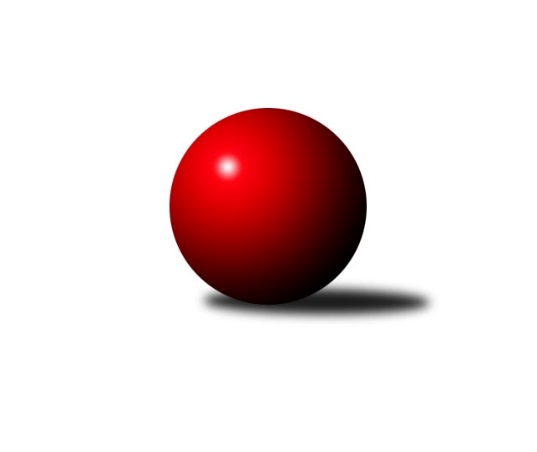 Č.3Ročník 2021/2022	29.4.2024 OP Tábor 2021/2022Statistika 3. kolaTabulka družstev:		družstvo	záp	výh	rem	proh	skore	sety	průměr	body	plné	dorážka	chyby	1.	Loko Tábor C	3	3	0	0	16.0 : 2.0 	(17.0 : 7.0)	1600	6	1136	464	54.7	2.	KK Hilton C	3	2	0	1	12.0 : 6.0 	(13.0 : 11.0)	1465	4	1047	418	55.3	3.	So. Chotoviny D	3	2	0	1	11.0 : 7.0 	(14.0 : 10.0)	1569	4	1103	466	60.3	4.	Sp. Soběslav B	3	2	0	1	9.0 : 9.0 	(14.0 : 10.0)	1537	4	1099	438	51.3	5.	So. Chýnov B	3	0	0	3	4.0 : 14.0 	(10.0 : 14.0)	1580	0	1132	448	52.3	6.	Loko Tábor D	3	0	0	3	2.0 : 16.0 	(4.0 : 20.0)	1361	0	994	367	74.7Tabulka doma:		družstvo	záp	výh	rem	proh	skore	sety	průměr	body	maximum	minimum	1.	Loko Tábor C	3	3	0	0	16.0 : 2.0 	(17.0 : 7.0)	1600	6	1662	1481	2.	KK Hilton C	1	1	0	0	5.0 : 1.0 	(5.0 : 3.0)	1569	2	1569	1569	3.	So. Chotoviny D	1	1	0	0	5.0 : 1.0 	(4.0 : 4.0)	1558	2	1558	1558	4.	Sp. Soběslav B	1	1	0	0	4.0 : 2.0 	(6.0 : 2.0)	1431	2	1431	1431	5.	So. Chýnov B	1	0	0	1	2.0 : 4.0 	(4.0 : 4.0)	1617	0	1617	1617	6.	Loko Tábor D	2	0	0	2	1.0 : 11.0 	(2.0 : 14.0)	1398	0	1415	1381Tabulka venku:		družstvo	záp	výh	rem	proh	skore	sety	průměr	body	maximum	minimum	1.	KK Hilton C	2	1	0	1	7.0 : 5.0 	(8.0 : 8.0)	1413	2	1525	1300	2.	So. Chotoviny D	2	1	0	1	6.0 : 6.0 	(10.0 : 6.0)	1580	2	1697	1462	3.	Sp. Soběslav B	2	1	0	1	5.0 : 7.0 	(8.0 : 8.0)	1591	2	1627	1554	4.	Loko Tábor C	0	0	0	0	0.0 : 0.0 	(0.0 : 0.0)	0	0	0	0	5.	Loko Tábor D	1	0	0	1	1.0 : 5.0 	(2.0 : 6.0)	1288	0	1288	1288	6.	So. Chýnov B	2	0	0	2	2.0 : 10.0 	(6.0 : 10.0)	1562	0	1609	1514Tabulka podzimní části:		družstvo	záp	výh	rem	proh	skore	sety	průměr	body	doma	venku	1.	Loko Tábor C	3	3	0	0	16.0 : 2.0 	(17.0 : 7.0)	1600	6 	3 	0 	0 	0 	0 	0	2.	KK Hilton C	3	2	0	1	12.0 : 6.0 	(13.0 : 11.0)	1465	4 	1 	0 	0 	1 	0 	1	3.	So. Chotoviny D	3	2	0	1	11.0 : 7.0 	(14.0 : 10.0)	1569	4 	1 	0 	0 	1 	0 	1	4.	Sp. Soběslav B	3	2	0	1	9.0 : 9.0 	(14.0 : 10.0)	1537	4 	1 	0 	0 	1 	0 	1	5.	So. Chýnov B	3	0	0	3	4.0 : 14.0 	(10.0 : 14.0)	1580	0 	0 	0 	1 	0 	0 	2	6.	Loko Tábor D	3	0	0	3	2.0 : 16.0 	(4.0 : 20.0)	1361	0 	0 	0 	2 	0 	0 	1Tabulka jarní části:		družstvo	záp	výh	rem	proh	skore	sety	průměr	body	doma	venku	1.	So. Chýnov B	0	0	0	0	0.0 : 0.0 	(0.0 : 0.0)	0	0 	0 	0 	0 	0 	0 	0 	2.	KK Hilton C	0	0	0	0	0.0 : 0.0 	(0.0 : 0.0)	0	0 	0 	0 	0 	0 	0 	0 	3.	Loko Tábor D	0	0	0	0	0.0 : 0.0 	(0.0 : 0.0)	0	0 	0 	0 	0 	0 	0 	0 	4.	Loko Tábor C	0	0	0	0	0.0 : 0.0 	(0.0 : 0.0)	0	0 	0 	0 	0 	0 	0 	0 	5.	So. Chotoviny D	0	0	0	0	0.0 : 0.0 	(0.0 : 0.0)	0	0 	0 	0 	0 	0 	0 	0 	6.	Sp. Soběslav B	0	0	0	0	0.0 : 0.0 	(0.0 : 0.0)	0	0 	0 	0 	0 	0 	0 	0 Zisk bodů pro družstvo:		jméno hráče	družstvo	body	zápasy	v %	dílčí body	sety	v %	1.	Pavel Reichel 	Sp. Soběslav B 	3	/	3	(100%)	6	/	6	(100%)	2.	Miroslav Kovač 	KK Hilton C 	2	/	2	(100%)	4	/	4	(100%)	3.	Zdeněk Samec 	Loko Tábor C 	2	/	2	(100%)	4	/	4	(100%)	4.	Miroslav Vacko 	So. Chotoviny D 	2	/	2	(100%)	4	/	4	(100%)	5.	Věra Návarová 	So. Chýnov B 	2	/	2	(100%)	4	/	4	(100%)	6.	Šárka Aujezdská 	Loko Tábor C 	2	/	2	(100%)	3	/	4	(75%)	7.	Jiří Vitha 	KK Hilton C 	2	/	2	(100%)	3	/	4	(75%)	8.	Stanislav Ťoupal 	KK Hilton C 	2	/	2	(100%)	3	/	4	(75%)	9.	Vojtěch Polák 	Loko Tábor C 	2	/	2	(100%)	2	/	4	(50%)	10.	Jarmil Kylar 	KK Hilton C 	2	/	2	(100%)	2	/	4	(50%)	11.	Josef Macháček 	Loko Tábor C 	2	/	3	(67%)	3	/	6	(50%)	12.	Vlastimil Novák 	So. Chýnov B 	2	/	3	(67%)	3	/	6	(50%)	13.	Pavlína Fürbacherová 	Loko Tábor D 	2	/	3	(67%)	2	/	6	(33%)	14.	Viktor Stuchlík 	Loko Tábor C 	1	/	1	(100%)	2	/	2	(100%)	15.	Jaroslava Nohejlová 	So. Chotoviny D 	1	/	1	(100%)	2	/	2	(100%)	16.	Ondřej Novák 	Loko Tábor C 	1	/	1	(100%)	2	/	2	(100%)	17.	Klára Šmejkalová 	So. Chotoviny D 	1	/	1	(100%)	1	/	2	(50%)	18.	Miloš Filip 	So. Chotoviny D 	1	/	2	(50%)	3	/	4	(75%)	19.	Lucie Lišková 	So. Chotoviny D 	1	/	2	(50%)	2	/	4	(50%)	20.	Martina Křemenová 	So. Chotoviny D 	1	/	2	(50%)	1	/	4	(25%)	21.	Jana Křivanová 	Sp. Soběslav B 	1	/	3	(33%)	4	/	6	(67%)	22.	Vladimír Křivan 	Sp. Soběslav B 	1	/	3	(33%)	3	/	6	(50%)	23.	Zdeněk Vít 	Loko Tábor C 	0	/	1	(0%)	1	/	2	(50%)	24.	Jiří Šalát 	So. Chýnov B 	0	/	1	(0%)	1	/	2	(50%)	25.	Natálie Lojdová 	Loko Tábor D 	0	/	1	(0%)	0	/	2	(0%)	26.	Karel Trpák 	So. Chýnov B 	0	/	1	(0%)	0	/	2	(0%)	27.	Ctibor Cabadaj 	KK Hilton C 	0	/	1	(0%)	0	/	2	(0%)	28.	Václav Gabriel 	KK Hilton C 	0	/	1	(0%)	0	/	2	(0%)	29.	Radim Mareš 	Loko Tábor D 	0	/	1	(0%)	0	/	2	(0%)	30.	Josef Schleiss 	Sp. Soběslav B 	0	/	1	(0%)	0	/	2	(0%)	31.	Monika Havránková 	Loko Tábor D 	0	/	2	(0%)	2	/	4	(50%)	32.	Vendula Burdová 	So. Chýnov B 	0	/	2	(0%)	1	/	4	(25%)	33.	Ladislav Šmejkal 	So. Chotoviny D 	0	/	2	(0%)	1	/	4	(25%)	34.	Karolína Roubková 	So. Chýnov B 	0	/	2	(0%)	1	/	4	(25%)	35.	Hana Prokešová 	Sp. Soběslav B 	0	/	2	(0%)	1	/	4	(25%)	36.	Irena Dlouhá 	Loko Tábor D 	0	/	2	(0%)	0	/	4	(0%)Průměry na kuželnách:		kuželna	průměr	plné	dorážka	chyby	výkon na hráče	1.	TJ Sokol Chýnov, 1-2	1622	1144	477	43.5	(405.5)	2.	TJ Sokol Chotoviny, 1-4	1556	1118	437	53.0	(389.0)	3.	Sezimovo Ústí, 1-2	1541	1102	439	43.0	(385.4)	4.	Tábor, 1-4	1517	1085	432	65.5	(379.4)	5.	Soběslav, 1-2	1365	975	390	56.0	(341.4)Nejlepší výkony na kuželnách:TJ Sokol Chýnov, 1-2Sp. Soběslav B	1627	1. kolo	Věra Návarová 	So. Chýnov B	439	1. koloSo. Chýnov B	1617	1. kolo	Pavel Reichel 	Sp. Soběslav B	418	1. kolo		. kolo	Vlastimil Novák 	So. Chýnov B	412	1. kolo		. kolo	Jana Křivanová 	Sp. Soběslav B	405	1. kolo		. kolo	Hana Prokešová 	Sp. Soběslav B	403	1. kolo		. kolo	Vladimír Křivan 	Sp. Soběslav B	401	1. kolo		. kolo	Vendula Burdová 	So. Chýnov B	394	1. kolo		. kolo	Jiří Šalát 	So. Chýnov B	372	1. koloTJ Sokol Chotoviny, 1-4So. Chotoviny D	1558	2. kolo	Klára Šmejkalová 	So. Chotoviny D	426	2. koloSp. Soběslav B	1554	2. kolo	Martina Křemenová 	So. Chotoviny D	419	2. kolo		. kolo	Miroslav Vacko 	So. Chotoviny D	413	2. kolo		. kolo	Vladimír Křivan 	Sp. Soběslav B	404	2. kolo		. kolo	Jana Křivanová 	Sp. Soběslav B	404	2. kolo		. kolo	Pavel Reichel 	Sp. Soběslav B	382	2. kolo		. kolo	Josef Schleiss 	Sp. Soběslav B	364	2. kolo		. kolo	Ladislav Šmejkal 	So. Chotoviny D	300	2. koloSezimovo Ústí, 1-2KK Hilton C	1569	2. kolo	Jiří Vitha 	KK Hilton C	429	2. koloSo. Chýnov B	1514	2. kolo	Stanislav Ťoupal 	KK Hilton C	426	2. kolo		. kolo	Vlastimil Novák 	So. Chýnov B	416	2. kolo		. kolo	Miroslav Kovač 	KK Hilton C	386	2. kolo		. kolo	Vendula Burdová 	So. Chýnov B	373	2. kolo		. kolo	Jiří Šalát 	So. Chýnov B	372	2. kolo		. kolo	Karolína Roubková 	So. Chýnov B	353	2. kolo		. kolo	Václav Gabriel 	KK Hilton C	328	2. koloTábor, 1-4So. Chotoviny D	1697	3. kolo	Jarmil Kylar 	KK Hilton C	453	1. koloLoko Tábor C	1662	1. kolo	Zdeněk Samec 	Loko Tábor C	450	1. koloLoko Tábor C	1657	3. kolo	Věra Návarová 	So. Chýnov B	447	3. koloSo. Chýnov B	1609	3. kolo	Šárka Aujezdská 	Loko Tábor C	445	1. koloKK Hilton C	1525	1. kolo	Zdeněk Samec 	Loko Tábor C	443	3. koloLoko Tábor C	1481	2. kolo	Ondřej Novák 	Loko Tábor C	439	3. koloSo. Chotoviny D	1462	1. kolo	Lucie Lišková 	So. Chotoviny D	434	3. koloLoko Tábor D	1415	3. kolo	Jaroslava Nohejlová 	So. Chotoviny D	424	3. koloLoko Tábor D	1381	1. kolo	Miroslav Vacko 	So. Chotoviny D	423	3. koloLoko Tábor D	1288	2. kolo	Miloš Filip 	So. Chotoviny D	416	3. koloSoběslav, 1-2Sp. Soběslav B	1431	3. kolo	Jiří Vitha 	KK Hilton C	380	3. koloKK Hilton C	1300	3. kolo	Hana Prokešová 	Sp. Soběslav B	369	3. kolo		. kolo	Jana Křivanová 	Sp. Soběslav B	368	3. kolo		. kolo	Pavel Reichel 	Sp. Soběslav B	348	3. kolo		. kolo	Jarmil Kylar 	KK Hilton C	347	3. kolo		. kolo	Vladimír Křivan 	Sp. Soběslav B	346	3. kolo		. kolo	Ctibor Cabadaj 	KK Hilton C	323	3. kolo		. kolo	Jan Krákora 	KK Hilton C	250	3. koloČetnost výsledků:	6.0 : 0.0	1x	5.0 : 1.0	4x	4.0 : 2.0	1x	2.0 : 4.0	1x	1.0 : 5.0	1x	0.0 : 6.0	1x